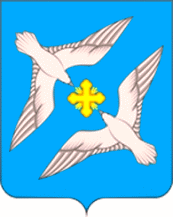 АДМИНИСТРАЦИЯМУНИЦИПАЛЬНОГО ОБРАЗОВАНИЯСЕЛЬСКОЕ ПОСЕЛЕНИЕ «УСПЕНСКОЕ»РЖЕВСКОГО РАЙОНА ТВЕРСКОЙ ОБЛАСТИПОСТАНОВЛЕНИЕ    от 02.07.2018 года                                                                                             № 34

О внесении сведений  в ФИАСВ связи с отсутствием номера здания   МОУ Ленинская нош в базе данных ФИАС, в соответствии с Федеральными законами от 28 декабря 2013 г.№ 443-ФЗ «О федеральной информационной адресной системе и о внесении изменений в Федеральный закон «Об общих принципах организации местного самоуправления в Российской Федерации», от 6 октября 2003 г. № 131-ФЗ «Об общих принципах организации местного самоуправления в Российской Федерации», Постановлением администрации сельского поселения «Успенское»» от 27.07.2015 г. № 25. «Об утверждении Правил присвоения, изменения и аннулирования адресов на территории сельского поселения «Успенское» Ржевского района Тверской области»ПОСТАНОВЛЯЮ:
1.Внести отсутствующие номера в базу ФИАС по следующим адресам:
а) Тверская область, Ржевский район, сельское поселение «Успенское», д. Орехово, ул. Центральная, д. 25А.2.Ответственной за выполнение инвентаризации адресов и ввод адресных сведений в базу ФИАС Старушок У.Н.. внести вышеуказанные сведения в адресный реестр.3. Настоящее постановление подлежит обнародованию на информационных стендах сельского поселения «Успенское».4. Контроль за исполнением настоящего постановления оставляю за собой.
Глава администрации 
МО сельское поселение «Успенское»                                                      В.А.Громов